Подольский этап игры «БЕГОПОЛИС».Информационный бюллетень № 1.Оргкомитет соревнований: главный судья и начальник дистанции: Прозоров Андрей (8-968-415-99-06). Идея - "Маршрут-GROUP".Дата проведения: 21 августа 2016 года (воскресенье).Место проведения: город Подольск и его окрестности.Центр соревнований и место старта: антикафе Мистер Фокс.Схема проезда.Программа соревнований:        11:00 Начало работы секретариата.        11:45 Брифинг (более подробное объяснение правил игры               «Бегополис»). Организаторы  ответят на ваши вопросы по игре.        12:00 – 14:00 Время работы службы старта.При более чем 50 заявленных командах, старт по протоколу старта, иначе - по готовности.        12:00 – 19:00 Время работы службы финиша.        16:00  Приблизительное время начала награждения.Участники соревнований: все желающие!Категории соревнований:Ахиллес – самый сильный герой, сын бога и человека.Участники этой категории как настоящие воины передвигаютсятолько бегом или пешком, тащат всю свою поклажу на себе. Вданной категории учитывается время преодоления дистанции,загадок нет, все КП – адреса. Многовариантный выбор пути.Гермес – посланник богов на огромной колеснице. У насколесница – велосипед всех видов. Участники этой категориипередвигаются на велосипеде, можно также идти и бежать. Вданной категории учитывается время, сами контрольныепункты (КП) изложены на 80% в виде адресов, около 20%несложные загадки.Обязательно наличие шлема! Без шлема судья старта имеетправо не выпустить на дистанцию!Афина – богиня мудрости. Участники этой категориипередвигаются пешком/бегом, но время их передвижения невлияет на результат. А влияет количество правильных ответов.Награждение происходит прямо на финише по результатампроверки ответов. В категории примерно половина загадокразной трудности. Но смекалистым с интернетом под рукойзагадки не сложны.Заявка: Предварительная заявка с полной оплатой подаѐтсяздесь  до 19 августа включительно.Или заявка на месте старта чуть дороже.Стоимость участия:На месте старта                  1 человек в команде  600                2, 3, 4 человек в команде 1000На сайте до 19 августа1 человек в команде 4002, 3, 4 человека в команде 800Заявка «1 человека в команде» будет строго проверятся!При нахождении на дистанции вместе с участником«зайца» независимо от того кто это – друг который решил попробовать себя в Бегополисе первый раз, ребѐнок 10 летили человек который «может уйти на пол пути» командабудет дисквалифицирована из проекта Бегополиснавсегда!!! А скидка для одиночных участников будетубрана!!! Мы идѐм к вам навстречу, а Вы не нарушайтеправила!На соревнованиях применяется электронная системахронометража SFR. У участника должен быть чип SFR.Если его нет, то его можно арендовать у организаторов наместе старта за 50 рублей.Приблизительные параметры дистанций:Ахиллес 22 кмГермес 32 кмАфина 15 кмКонтрольное время – 5 часов. После 19:00 наличие бонусныхКП, точек смены этапа и бригады финиша не гарантируется!Пожалуйста не опаздывайте на старт Более подробные правила игры «Бегополис» вы можетепрочитать в положении.На финише: холодная водичка, чай, торты, конфеты и печенье.Награждение:В категориях Ахиллес и Гермес награждаются первые 3 места поитоговому времени команды (результат - бонусные КП + 1час закаждую неправильную отметку = итоговое время команды).В категории Афина награждение будет происходить прямо нафинише. Если ошибок нет – 1 место. 1 ошибка – 2 место. 2ошибки – 3 место. 3 и более ошибок – слова благодарности оторганизаторов.Информация, результаты: mosplay.ru ; vk.com/ begapolisОстались вопросы ?) Звоните +79684159906. Пишите –prozorov15@mail.ruСпонсоры:Сеть верёвочных парков «ПандаПарк» 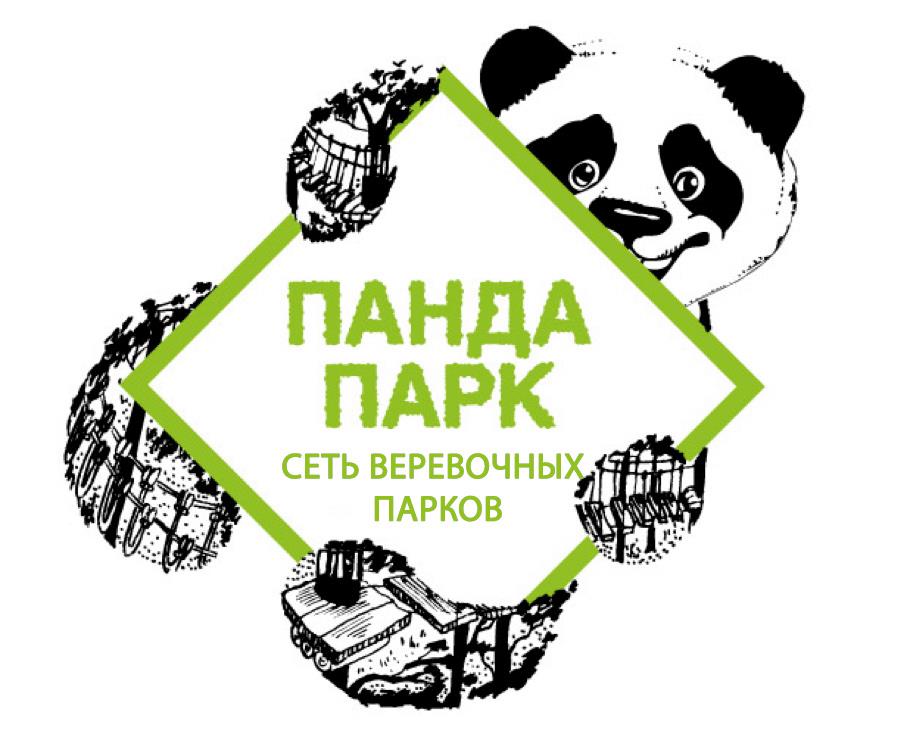 